Číslo šablony: III/2VY_32_INOVACE_P3_2.18Tematická oblast: Sloh a komunikace
Umělecký styl 3. částTyp: DUM - pracovní list	Předmět:ČJL		Ročník:  2. r. /6leté, 4. r. /4leté, semináře ČJL (4. r. 4letého studia, 6. r.6letého studia)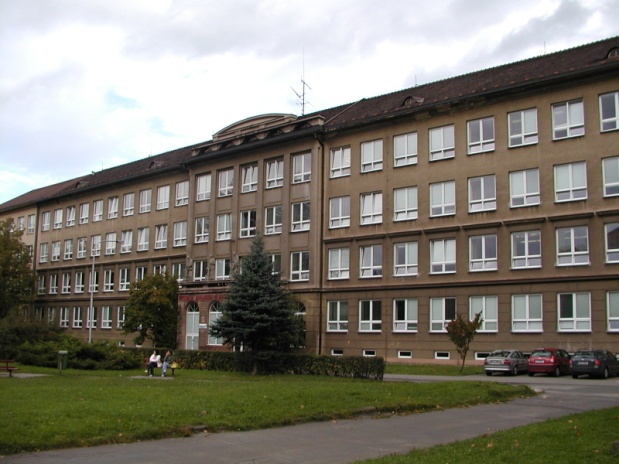 Zpracováno v rámci projektuEU peníze školámCZ.1.07/1.5.00/34.0296Zpracovatel:
PhDr. Ivana KröhnováGymnázium, Třinec, příspěvková organizaceDatum vytvoření: červen 2013Metodický listUčební materiál je určen pro 4.  ročník  čtyřletého a 2. ročník šestiletého                     studia, lze ho využít i v semináři.Žáci hledají všechny jazykové prosředky, které vytvářejí zvláštní poetiku Hrabalova vypravěčského umu. Mohou pracovat ve dvojicích nebo v menších skupináchJazyk vypravěče  - hovorová vrstva spisovné češtinyPřímá řeč postav – obecná češtinaPřevládají slovesa a podstatná jména – zvyšují barvitost a dynamičnost vyprávění.Autor často využívá souvětí souřadných, věty jsou většinou v poměru slučovacím.Přímou řeč tvoří kratší jednoduché věty. Text tak působí přehledně, vypravování má rychlý spád.Postavy promluvají v krátkých větách, jejich řeč působí spokojeně a bezstarostně, i když hovoří o nepříjemných věcech,Humor vychází z netypických situací a zvláštnich postaviček „pábitelů“, je založen na mluvě postav i vtipných komentáří vypravěče.Metafora: cementové mračnoPřirovnání: srp mu trčel z lebky jako kosárekHyperbola: metrák cementového prachuPostup vyprávěcí a popisnýPábitelé se radují ze života, i když jim přináší nelehké situace, také rádi vypravují  bizarní historky ze svého života nebo z doslechu. Nebývají krásní, ale jsou bohatí duchem.Žáci mohou vyprávět i o jednoduchých příhodách, pdstatný je styl vyprávění.Umělecký styl 3. částPo prašné cestě cválal pár koní, kopyty vířil cementové mračno, ve kterém byl ztracený vůz. A vozka si v tom mračnu radostně zpíval a náruční valach teď natáhl uzdu a z hrušky urval haluz a setřásl z větví metrák cementového prachu. S napřaženýma rukama jsem se vybatolil z toho oblaku.    Po chvíli jsem shledal, že na cestu jsem se vydal v tmavých šatech, ale teďka je ten oblek šedivý.    Povídám: „Pane, buďte tak laskav, kde tady bydlí Jirka Burgán?“Mužíček žnul dál travičku, dál druhou rukou vyrovnával těžiště ohybujícího se těla. Teď zasekl srp do krtiny, vyskočil a rozběhl se zděšeně do polí.„Vosy!“ vykřikl.A šavloval srpem kolem hlavy.Doběhl jsem ho.„Pane, povídám! Kde tady bydlí Jirka Burgán?“„Jsem Jirkův tatínek,“ zvolal mužíček v běhu a dál se oháněl ostrým srpem po útočících vosách.„Těší mě, že vás poznávám, jsem Jirkův přítel,“ představil jsem se.„To bude mít syn radost! Už vás čeká!“ vykřikl pan Burgán a přidal v běhu.Ale jak šavloval a mrskal srpem po vosách, nešťastně si zarazil ten srp do hlavy.A lehce mě předběhl a srp mu trčel z lebky jak kosárek.U vrátek stavení jsme se zastavili.Pan Burgán nezachvěl ani chřípím. Krev mu čurůčkem stékala do zaprášených vlasů kolem uší a spojovala se do rychlých kapek pod bradou. „Já vám ten srp vytáhnu,“ povídám.„Až pak, třeba si mě náš chlapec bude chtít vymalovat. A tady je moje žena!“A z vrátek vyšla tlustá paní, měla vykasané rukávy a mastné ruce, jako by právě dokuchala husu. Jedno víčko níž než druhé a pokleslý spodní ret.„Však už vás vyhlížím,“ řekla a hnětla mi dlaň, „jste u nás pěkně vítán!“Z vrátek vyběhl Jirka, růžolící mladík, a jednou rukou mi potřásal pravicí a druhou ukazoval do kraje: „Kamaráde, to je krása! Lhal jsem, nebo nelhal? To jsou barvy, to je landšaft, to je plenér!“(Bohumil Hrabal: Pábitelé)Které vrstvy slovní zásoby českého jazyka autor využívá? Vypište příklady.Které slovní druhy v textu převládají, jaký to má účinek?Jak Hrabal pracuje s větnou skladbou?Jak promlouvají jednotlivé postavy?V čem spočívá komično vyprávění?Najděte v textu básnické prostředky a pojmenujte je.Které slohové postupy jsou v ukázce použity?Co je typické pro postavy pábitelů?Vyprávějte pábitelským způsobem příhodu, kterou znáte ze svého okolí. Použité zdrojeHrabal, Bohumil: Můj svět, povídka Pábitelé